ПОЯСНЮВАЛЬНА ЗАПИСКА№ ПЗН-46433 від 09.11.2022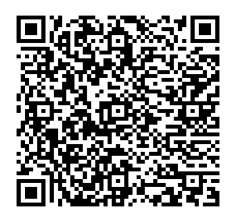 до проєкту рішення Київської міської ради:Про надання комунальному підприємству виконавчого органу Київради (Київської міської державної адміністрації) «Київтеплоенерго» земельної ділянки в постійне користування для експлуатації та обслуговування будівлі центрального теплового пункту на вул. Деревлянській, 14/16 у Шевченківському районі міста КиєваЮридична особа:Відомості про земельну ділянку (кадастровий № 8000000000:91:088:0032).3. Обґрунтування прийняття рішення.На замовлення зацікавленої особи та враховуючи рішення Київської міської ради від 10.09.2015 № 958/1822 «Про інвентаризацію земель міста Києва» землевпорядною організацією розроблено технічну документацію із землеустрою щодо інвентаризації земель.Відповідно до статей 9, 123 Земельного кодексу України та Порядку набуття прав на землю із земель комунальної власності у місті Києві, затвердженого рішенням Київської міської ради від 20.04.2017 № 241/2463, враховуючи, що земельна ділянка зареєстрована в Державному земельному кадастрі (витяг з Державного земельного кадастру про земельну ділянку від 10.11.2022 № НВ-0001253672022), Департаментом земельних ресурсів виконавчого органу Київської міської ради (Київської міської державної адміністрації) розроблено відповідний проєкт рішення Київської міської ради.4. Мета прийняття рішення.Метою прийняття рішення є забезпечення реалізації встановленого Земельним кодексом України права особи на оформлення права користування на землю.5. Особливі характеристики ділянки.Стан нормативно-правової бази у даній сфері правового регулювання.Загальні засади та порядок передачі земельних ділянок у власність чи користування зацікавленим особам визначено Земельним кодексом України та Порядком набуття прав на землю із земель комунальної власності у місті Києві, затвердженим рішенням Київської міської ради від 20.04.2017 № 241/2463.Фінансово-економічне обґрунтування.Реалізація рішення не потребує додаткових витрат міського бюджету.Відповідно до Податкового кодексу України та Положення про плату за землю в місті Києві, затвердженого рішенням Київської міської ради від 23.06.2011 № 242/5629 «Про встановлення місцевих податків і зборів у м. Києві» (зі змінами та доповненнями) розрахунковий розмір земельного податку складатиме: 2 261 грн 49 коп. (1 %).Прогноз соціально-економічних та інших наслідків прийняття рішення.Наслідками прийняття розробленого проєкту рішення стане реалізація зацікавленою особою своїх прав щодо використання земельної ділянки.Доповідач: директор Департаменту земельних ресурсів Валентина ПЕЛИХ. Назва	Комунальне підприємство виконавчого органу Київради (Київської міської державної адміністрації) «Київтеплоенерго»Перелік засновників (учасників) юридичної особиКиївська міська радаУкраїна, 01044, м. Київ, вул. Хрещатик, буд. 36Кінцевий бенефіціарний власник (контролер)відсутнійРеєстраційний номер:від 01.11.2022 № 636924174 Місце розташування (адреса)м. Київ, р-н Шевченківський, вул. Деревлянська, 14/16  Площа0,0139 га Вид та термін користуванняправо в процесі оформлення (постійне користування) Категорія земельземлі промисловості, транспорту, електронних комунікацій, енергетики, оборони та іншого призначення Вид цільового призначення11.04 для розміщення та експлуатації основних, підсобних і допоміжних будівель та споруд технічної інфраструктури (виробництва та розподілення газу, постачання пари та гарячої води, збирання, очищення та розподілення води) Нормативна грошова оцінка 
 (за попереднім розрахунком*) 226 148 грн 74 коп. *Наведені розрахунки нормативної грошової оцінки не є остаточними і будуть уточнені   відповідно до вимог чинного законодавства при оформленні права на земельну ділянку. *Наведені розрахунки нормативної грошової оцінки не є остаточними і будуть уточнені   відповідно до вимог чинного законодавства при оформленні права на земельну ділянку. Наявність будівель і споруд    на ділянці:Земельна ділянка забудована будівлею центрального теплового пункту літ. «А» загальною площею 58,4 кв.м на вул. Деревлянській, 14/16 (реєстраційний номер об’єкта нерухомого майна: 1949278580000), яка є власністю територіальної громади міста Києва та закріплена на праві господарського відання за КП «Київтеплоенерго» відповідно до наказу Департаменту комунальної власності м. Києва виконавчого органу Київської міської ради (Київської міської державної адміністрації) від 04.05.2018 № 224, право господарського відання зареєстровано в Державному реєстрі речових прав на нерухоме майно 22.07.2020, номер запису про інше речове право: 37496974 (інформаційна довідка з Державного реєстру речових прав на нерухоме майно від 09.11.2022  № 314586311). Наявність ДПТ:Відповідно до детального плану території в межах вулиць Дорогожицької, Мельникова, Якіра, Сім'ї Хохлових, затвердженого рішенням Київської міської ради від 20.12.2017 № 1004/4011, земельна ділянка за функціональним призначенням належить до території об’єктів транспорту та зв’язку. Функціональне призначення   згідно з Генпланом:Відповідно до Генерального плану міста Києва, затвердженого рішенням Київської міської ради              від 28.03.2002 № 370/1804, земельна ділянка за функціональним призначенням належить частково до території громадських будівель та споруд (існуючі) та частково до території зелених насаджень загального користування (існуючі). Правовий режим:Земельна ділянка належить до земель комунальної власності територіальної громади міста Києва. Розташування в зеленій зоні:Земельна ділянка не входить до зеленої зони. Інші особливості:Земельна ділянка розташовується в Центральному історичному ареалі міста Києва (лист Міністерства культури та інформаційної політики України                        від 26.10.2022 № 06/18/3063-22).Зважаючи на положення статей 9, 122 Земельного кодексу України та пункту 34 частини першої статті 26 Закону України «Про місцеве самоврядування в Україні» (щодо обов’язковості розгляду питань землекористування на пленарних засіданнях) вказаний проєкт рішення направляється для подальшого розгляду Київською міською радою.Директор Департаменту земельних ресурсівВалентина ПЕЛИХ